Dealing with Anti-Social BehaviourHow does Anti-Social Behaviour involve me as a Landlord?If you let residential property anywhere in the borough and your tenant’s behaviour is causing problems for neighbours or other tenants, then as the landlord of the property, there is an expectation that you will take reasonable steps to deal with these problems. This guide is to help you deal with anti-social behaviour caused by your tenants, many of the points below refer to areas of Selective Licensing however, the principles are good practice when managing any tenancy.Initially, landlord should work with their tenants to control their behaviour by offering assistance or signposting them to help, and/or working with the authorities. If serious or persistent ASB continues, ultimately you will be expected to end the tenancy via the legal methods described below. It is irrelevant if the tenant’s rent account is in credit or debit.If your house is within one of the designated areas of Selective Licensing area in Rotherham, then this expectation is defined in the licence conditions which require you to take reasonable and practical steps to prevent or minimise any anti-social behaviour by the occupiers. If you do not take reasonable steps to deal with the problem, then you will be in breach of the licence conditions and this can result in your licence being revoked and prosecution for breaching Licence conditions. The licence conditions relating to this requirement are:Anti-social behaviour (ASB) Licence Conditions For the purposes of these conditions, anti-social behaviour is taken to comprise behaviour by the occupants of the house and/or their visitors, which causes a nuisance or annoyance to other occupants of the house, to lawful visitors to the house or to persons residing in or lawfully visiting the locality of the house. Also any illegal or immoral activity.22) The licence holder must take all reasonable and all practicable steps for preventing and dealing with anti-social behaviour and undertake a thorough process of incremental steps to deal with any complaints, which have been made either directly to them, or via the Local Authority or any Police service, regarding their occupiers.23) The licence holder is required to provide an authorised officer of the Local Authority, a Police Officer or Police Community Support Officer, upon request, information regarding the full names and dates of birth of each occupant. 24) The licence holder will ensure that the occupants of the house are aware of the assistance available to them to deal with anti-social behaviour and how they can report nuisance and anti-social behaviour to the authority. The Council will make such information available to tenants and property owners via its website. 25) The licence holder must take steps to terminate the tenancy following advice and recommendation from the Council, should it be found that the property is being used for illegal or immoral use or where there is evidence of persistent and ongoing antisocial behaviour. We recognise that Anti-Social Behaviour can take many forms and is often difficult to deal with whether you are a landlord or anyone else.How can I Prevent Anti-Social Behaviour taking place?You should include a clause in the tenancy agreement which makes clear that the tenancy can be ended early where Anti-Social Behaviour is established.In the Selective Licensing Area, before the start of new tenancies, you are required to meet with the tenants to make sure that they understand their responsibilities and obligations, and so that you can provide them with all the information they need about the property. This would also be considered good practice for landlords outside the selective licensing areas.At this meeting, you must make especially clear to your tenants, the importance of:not allowing anti-social behaviour,not causing nuisance or annoyance to neighboursnot allowing overcrowdingnot accumulating and properly disposing of rubbish and recycling properlyYou must make sure that your tenants understand that you can apply to end the tenancy using the proper legal procedures, if the tenants do not meet these obligations.If the tenant does not speak English well enough to understand this information, you should make sure that someone is present who can act as an interpreter and explain these points well enough for the tenant to understand.You may wish to introduce yourself to neighbours of the property and let them know that you are the landlord and give them your name and contact details so they can contact you at an early stage should your tenant cause a nuisance.What should I do if I receive a complaint of Anti-Social Behaviour about my tenant?Landlord’s can access practical and legal advice if they are a member of one of the local or national Landlord bodies. This is often a cost-effective way of obtaining specialist advice on a range of tenancy related issues including the management of ASB. Initially, it is sensible to find out as much as you can before approaching the tenant, e.g. talk to those affected by the alleged behaviour, or if appropriate liaise closely with any investigating officer from Rotherham MBC or South Yorkshire Police. Make notes and details of the incident.You could encourage the complainant to contact the Council or Police to complain about the behaviour of their neighbours. You should then keep in contact with the investigating officer or department to see how the case is progressing.EvidenceEven at an early stage of receiving a complaint of anti-social behaviour, it is important to keep records of the complaints you receive and to keep any evidence you have of bad behaviour by the tenants. This will help if you have to take the sort of legal action described below. It will also help, if you have kept clear records of having tried to speak to your tenants in a reasonable way, before taking legal action. It is usually advisable to follow up conversations or attempts to contact the tenant, by emailing or writing as well, so that there is a clear record of your attempts to resolve things.Verbal WarningSpeak to your tenants at an early stage. In some cases, you will be able to deal with the situation by simply making clear to the tenant that their behaviour is causing problems. You could point out the clause in the tenancy agreement and explain that if this behaviour continues, they could be evicted. Keep a record of all conversations. You should take a balanced, measured approach, based on the evidence available.Alternatively, if you are unable to make contact verbally with your tenant you could consider sending an ‘initial contact letter’ asking your tenant to contact you to discuss the complaint of anti-social behaviour. (Appendix 1)Written WarningsIf reasoning with the tenant does not help, and there is clear evidence of the problems continuing you could consider sending a warning letter to your tenants (Appendix 2). It is important to keep a copy of all correspondence sent, and a record of how and when you sent it.If this does not have any effect, you should consider sending a final warning letter. (Appendix 3)  Warning letters should clearly state;What tenancy condition has been breachedHow occupiers have broken themWhat they should do to prevent further action being takenThe consequences of continuing to breach the tenancy conditionCaution (Appendix 4)A Caution falls somewhere between a warning letter and a Notice because it is a more formal warning about breach of tenancy conditions, but it is not legal document.The Caution lists the previous warnings they have received and specific incidents that have happened which have put them in breach of their tenancy conditions. They should only contain factual information, for example:“On 1st September 2015 you, your household members or guests, caused a disturbance to your neighbours by playing loud music between 9.35pm and 12.45am”.Cautions should be used in cases where a warning letter does not appear to have worked but you do not feel the case is serious enough to serve a Notice. They should not be used in serious cases where a Notice would be more appropriate.Options other than getting the tenant to leaveBefore thinking of applying to the Court for possession, you could consider whether there are any other ways of handling the problems the tenants are causing:If there is conflict or disagreement between neighbours, the mediation service MESH can help neighbours work out mutually acceptable solutions. They can be contacted on 0114 241 2771 and their web address is www.meshccs.org.uk Sometimes problems happen because the occupier cannot cope in the accommodation without support. If so, it can help to put them in contact with someone who could provide support and help. This sort of help for the occupier can have very positive benefits for you as a landlord. It can help the occupier with practical problems in looking after the property, paying bills and getting Benefits. Also it can encourage a responsible approach from the occupier. One such support organisation is the Citizens Advice Bureau, contactable on 03444 111 444.Where a tenant appears to be having severe difficulties coping, perhaps because of mental health problems, or where there are concerns about the young or elderly, it might be appropriate for Social Services to be involved. Contact the Safeguarding Hub on 01709 336080Where there is a specific problem for instance with noise or rubbish, you can contact the Council’s Community Protection service on 01709 823118. They can investigate and sometimes take legal action against the people causing it.Where the anti-social behaviour of a tenant is creating problems in the wider community, and you have been unable to resolve these problems yourself, there may be broader powers which can be used e.g. Anti- Social Behaviour Orders (ASBOs) Acceptable Behaviour Contracts and closure orders. Problems can be reported to South Yorkshire Police on tel. 101You should also inform the Police if you think the tenant’s behaviour or any of their actions might amount to a criminal offence(s).There may be some extreme cases, where the tenant is very disruptive or violent. If they might be a danger to others, you can consider asking the Court for an injunction against them. An injunction could, for instance, stop the tenant returning to the premises for a period of time or prevent them from behaving in a dangerous or threatening way. To get an injunction you need further legal advice.Ending the tenancyIf all else fails, you may need to consider taking action to get your tenants to leave by serving them with a Notice and applying to Court for a Possession Order.There are two types of notices you could serve your tenants:Section 21 NoticeThis is the sort of Notice you can use in any situation where you want a tenant to leave. You cannot use this kind of Notice in the selective licensing area unless either there is a licence in place or a valid application has been received by the Council. It is also important that you have provided your tenant with certain documents prior to the start of the tenancy and you have an up to date gas safety certificate, this applies to all tenancies not just ones that fall within the selective licence areas. Further information is available herehttps://www.gov.uk/government/publications/how-to-rent/how-to-rent-the-checklist-for-renting-in-englandWith a ‘section 21 Notice’ you do not have to prove anything or show any evidence of the tenant having caused any problems. You should take advice to ensure you have the most recent version of this Notice as it can change. Notice Seeking Possession (‘Section 8’ Notice)You can serve a Notice Seeking Possession using a special form which should contain all of the legal information. It should be include in the full text of grounds on which you are basing your notice. In the case of anti-social behaviour, Grounds 12 and 14 are the most likely to apply but if you think that more Grounds apply, you should state them all. It is likely that you will need to copy or cut and paste the text of these Grounds onto a separate sheet or appendix. The full list of all grounds is attached (Appendix).You need to provide details of the tenant behaviour that is causing the problem. Again you will probably need a separate sheet. You should describe the behaviour, its effect on others and the approximate dates or time period when the behaviour has taken place. At this stage, you would not need to provide any witness statements or names of the people who have complained. Further information is available herehttps://www.gov.uk/tenancy-agreements-a-guide-for-landlords/ending-a-tenancyWhich Notice to give?There is nothing to stop you giving both kinds of Notice which means that you can keep your options open if you have to think about applying to Court for a Possession Order. Remember that if the tenancy contract still has quite a few months to run, a section 21 Notice is unlikely to give you a chance of getting the tenants to leave within a reasonable timescale. Also, the Notice Seeking Possession enables you to apply to court straight away instead of having to wait for at least two months. However, the Section 21 procedure, unlike the Section 8 / Notice Seeking Possession procedure, provides you with a definite outcome so long as you have followed the procedure correctly. Also, the Court procedure which follows a Section 21 Notice is more straight forward.Applying to CourtIf you do need to take the next step of applying to court to get the tenant to leave, the law recognises that these claims for possession need to be considered urgently, and, if you have given a Notice Seeking Possession, you can to apply to Court for possession as soon as you have served the Notice. You have to pay a fee when you apply to Court, but if you are successful, you can ask the court to make the tenant pay this back to you in ‘costs’ (bear in mind though, that the tenant will only be required to reimburse you at a rate they can afford).Applying to Court - Section 21The procedure you use depends on what sort of Notice you have given. If you are applying to Court following a Section 21 Notice, then, you can use the Accelerated Possession Procedure.Further information on the accelerated possession procedure can be found on Her Majesty’s Courts and Tribunals Service website: www.justice.gov.uk/about/hmcts/. This procedure is quicker than other applications to Court in that, so long as you have followed the right procedure, there may not be a need for a Court hearing.Applying to Court - Section 8If you are applying for possession because you have given a Notice Seeking Possession (section 8), further information can also be found on Her Majesty’s Courts and Tribunals Service website: www.justice.gov.uk/about/hmcts/.Alternatively, you can use the Possession Claim On-Line service (PCOL) if you are seeking possession of the property together with any rent arrears.PCOL allows you to access court forms online to make, issue, view and progress a possession claim electronically. For further information see: www.possessionclaim.gov.uk/pcol/.You cannot use the Possession Claims On-line (PCOL) service if you are seeking possession under Section 21 or if you are using the accelerated possession procedure.For a Court to grant possession, the judge would have to be satisfied that there was enough evidence against the tenant, and that their behaviour is serious enough, to make it reasonable for them to have to leave their home. Getting this sort of evidence is not straight forward and the Court procedure using Section 8 is not very straight forward. We would therefore recommend that you should to get specialist legal advice before beginning any Court action using this procedure.Summary of Process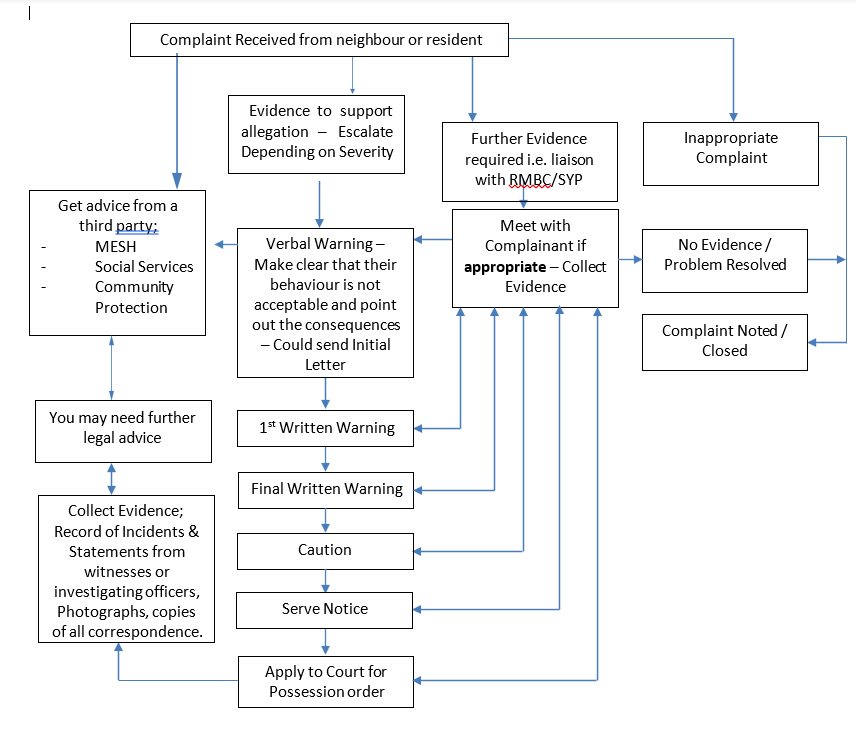 Appendix 1 – Example Initial Contact LetterName & Address of LandlordName & Address of Occupier DateDearRe: Anti-social Behaviour / nuisanceI/we have received complaints of anti-social behaviour regarding this address.I would like to discuss this with you. As a landlord(s) I/we take seriously all complaints of anti-social behaviour and will investigate the complaints until I am satisfied that there are no further problems.Please be assured that I am keen to hear your account of things also before deciding what further action to take.Please therefore contact me/us on (tel number) to discuss this further. Yours sincerelyLandlordAppendix 2 – Example 1st Warning LetterName & Address of LandlordName & Address of Occupier DateDearRe: Anti-social Behaviour / nuisanceI/we have received complaints that your behaviour is causing harassment, alarm and/or distress to others or is a nuisance and annoyance to others.It is alleged that or It was reported that	(details of theallegation/incident that has taken place) took place on (date) at (time) at (location).This kind of behaviour breaks your tenancy conditions and would be a breach of the following conditions; (List tenancy conditions which have been breached)I/we hope that having received this letter you understand that your behaviour is causing distress to other people and you will stop such activities in future.I/We will continue to monitor the situation and should I/we receive further complaints, I/we may consider taking legal action against you, such as applying for possession of your home.If you would like to discuss this further with me/us, please do not hesitate to contact me/us on (tel number)Yours sincerelyLandlordAppendix 3 – Example Final Warning Letter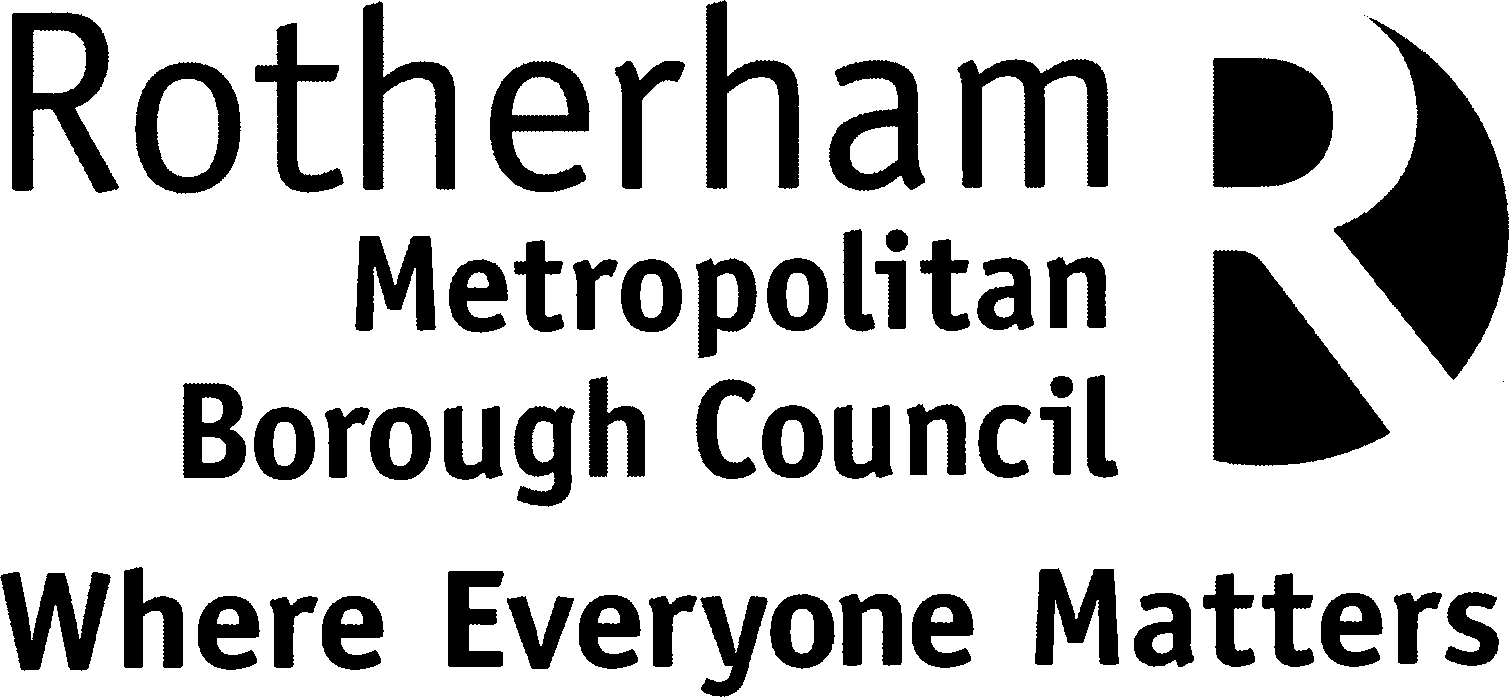 Name & Address of LandlordName & Address of Occupier DateDearRe: Anti-social Behaviour / nuisanceDespite previous warnings on (Date) we have received further complaints/information that you have continued to behave in an anti-social manner.It is alleged that or It was reported that	(details of theallegation/incident that has taken place) took place on (date) at (time) at (location).This kind of behaviour breaks your tenancy conditions and would be a breach of the following conditions; (List tenancy conditions which have been breached)I/we hope that having received this letter you understand that your behaviour causes harassment, alarm or distress to other people and I/we expect you to stop this behaviour immediately.Please take this as a final warning that your behaviour is being monitored and should we receive further complaints we will consider starting legal action against you, and apply for possession of your home.You should also be aware that if you lose your home because of anti-social behaviour, then this is likely to affect any right you may have to be rehoused by the Council.If you would like to discuss this further with me/us, please do not hesitate to contact me/us on (tel number)Yours sincerelyLandlordAppendix 4 – Example CautionName of Tenant:Address:As a tenant of (insert landlord name(s)) you signed a tenancy agreement with us/me. You have an obligation to abide by these conditions. If you break the conditions you may lose your home.Despite warning you previously; byby byI/We believe that you are continuing to breach the conditions of your tenancy.This is a formal warning to notify you that unless the breach(es) stop. I/we (insert landlord(s) name) may commence legal proceedings against you.Signed: (landlord)	Date:Appendix 5 – Grounds for PossessionGrounds for possession - Assured Shorthold Tenancies and non- shorthold Assured TenanciesThe full texts of the more commonly used grounds are reproduced below. You need to quote the full text in a Notice Seeking Possession.The 'Mandatory’ Grounds for Possession are: The most common useful ‘mandatory ground’ is Ground 8 - Rent ArrearsBoth at the date of the service of the notice under section 8 of this Act relating to the proceedings for possession and at the date of the hearing-if rent is payable weekly or fortnightly, at least [eight weeks’] rent is unpaid;if rent is payable monthly, at least [two months’] rent is unpaid;if rent is payable quarterly, at least one quarter’s rent is more than three	months in arrears; andif rent is payable yearly, at least three months’ rent is more than three	months in arrears; and for the purpose of this ground “rent” means rent lawfully due from the tenant.The most usual useful 'Discretionary Grounds' are: Ground 10 - Rent ArrearsSome rent lawfully due from the tenant-is unpaid on the date on which the proceedings for possession are begun;	andexcept where subsection (1)(b) of section 8 of this Act applies, was in arrears	at the date of the service of the notice under that section relating to those		proceedings.Ground 11 - Rent ArrearsWhether or not any rent is in arrears on the date on which proceedings for possession are begun, the tenant has persistently delayed paying rent which has become lawfully due.Ground 12 - Tenant has broken a term of the Tenancy AgreementAny obligations of the tenancy (other than one related to the payment of rent) has been broken or not performed.Ground 13 - Damage to the PremisesThe full text is:The condition of the dwelling house or any of the common parts has deteriorated owing to acts of waste by, or the neglect or default of, the tenant or any other person residing in the dwelling house and, in the case of an act of waste by, or the neglect or default of, a person lodging with the tenant or a sub-tenant of his, the tenant has not taken such steps as he ought reasonably to have taken for the removal of the lodger or sub-tenant.For the purpose of this ground, “common parts” means any part of a building comprising the dwelling house and any other premises which the tenant is entitled under the terms of the tenancy to use in common with the occupiers of other dwelling house in which the landlord has an estate or interest.Ground 14 - NuisanceThe tenant or a person residing in or visiting the dwelling house-has been guilty of conduct causing or likely to cause a nuisance or annoyance to a person residing, visiting or otherwise engaging in a lawful activity in the locality,(aa)	has been guilty of conduct causing or likely to cause a nuisance or annoyance to the landlord of the dwelling- house, or a person employed (whether or not by the landlord) in connection with the exercise of the landlord’s housing management functions orhas been convicted of-using the dwelling house or allowing it to be used for immoral or illegal purposes, oran arrestable offence committed in, or in the locality of, the dwelling house.Ground 14ZAThe tenant or an adult residing in the dwelling-house has been convicted of an indictable offence which took place during, and at the scene of, a riot in the United Kingdom.In this Ground—“adult” means a person aged 18 or over;“indictable offence” does not include an offence that is triable only summarily by virtue of section 22 of the Magistrates’ Courts Act 1980 (either way offences where value involved is small);“riot” is to be construed in accordance with section 1 of the Public Order Act 1986. that is directly or indirectly related to or affects those functions,”.Ground 15 - Condition of furnitureThe full text is:The condition of any furniture provided for use under the tenancy has, in the opinion of the court, deteriorated owing to ill-treatment by the tenant or any other person residing in the dwelling house and, in the case of ill-treatment by a person lodging with the tenant or by a sub-tenant of his, the tenant has not taken such steps as he ought reasonably to have taken for the removal of the lodger or sub-tenant.Ground 17 - False statements by tenantThe full text is:The tenant is the person, or one of the persons, to whom the tenancy was granted and the landlord was induced to grant the tenancy by a false statement made knowingly or recklessly by-the tenant, ora person acting at the tenant’s instigation.Landlords guide to dealing with Anti- Social BehaviourA guide for Landlords and Selective Licence Holders in Rotherham for dealing with Anti-Social Behaviour of tenants. This is not a legal document and should be used for guidance only. Landlords should make use of independent legal advice if required.A guide for Landlords and Selective Licence Holders in Rotherham for dealing with Anti-Social Behaviour of tenants. This is not a legal document and should be used for guidance only. Landlords should make use of independent legal advice if required.